Workshop Announcement!March 28, 29 & 30, 2018      Rapid City, SD        Trauma, Domestic Violence & Substance Abuse: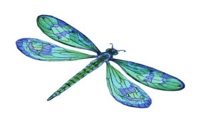 Culturally-based Healing Many Native people, young and old, have survived a lifetime of violence that profoundly impacts their lives in many ways.  This workshop begins with a look at the root causes and layers of violence/trauma in Indian Country, and their impact, including substance abuse and domestic violence. The major focus will be on culturally-based, trauma-informed responses that facilitate the healing process for victims/survivors, and self-care for advocates and other helpers. Programming for Native youth and offenders is an inspirational part of this workshop. Opportunities to participate in conversations and activities that can be used in virtually any setting, occur throughout our days together!Who Should Attend?  This workshop is appropriate for advocates, law enforcement, court personnel, housing, social services, medical personnel and community members.  Any person working in a helping profession, or has experienced or witnessed addiction and violence will benefit from this workshop.  The Indigenous Women's Justice Institute and Brenda Hill Consulting look forward to sharing information, approaches and perspectives to support healing from violence in our families and tribal communities. Aldo Seoane of Wica Agli will be joining us to share his expertise!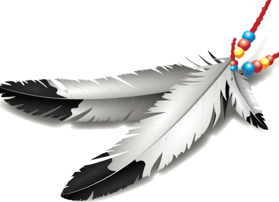 March 28, 29 & 30, 2018Grand Gateway Hotel 1721 North LaCrosse St., Rapid City, SD    Registration Fee: 	          * Early Bird (before March 8): $375.00/person* After March 8: $425.00/person* Group Rate (two or more): $350.00/person before/on March 8; $400/person after March 8Please check with your OVW Program Manager if considering using OVW funds.This training has been submitted for OVW consideration and approval.     Registration Form, Workshop Agenda, Hotel Info. and Facilitators’ Bio’s follow!  Keep scrolling!      Trauma, Domestic Violence & Substance Abuse: Culturally-based Healing REGISTRATION FORMDATE: _____________NAME: _________________________________________________________________________TITLE: _________________________________________________________________________ORGANIZATION: _______________________________________________________________MAILING ADDRESS: ____________________________________________________________			     ____________________________________________________________E-MAIL ADDRESS: ______________________________________________________________PHONE NUMBER: _______________________________________________________________Please check one:_____ Early Bird (before/on March 8): $375.00/person_____ After March 8th: $425.00/person_____ Group Rate (two or more): $350.00/person before/on March 8; $400/person after March 8Names of others in group: _____________________________________________________________Please make checks payable to: Indigenous Women's Justice Institute. Sorry, we cannot accept credit cards.  Please e-mail Registration Form to karen.artichoker@gmail.com AND mail copy of form with check to: 	           Indigenous Women’s Justice Institute			5780 Gemini Street			Rapid City, SD 57703Cancellation & Refund Policy:  In the event of cancellation, registrants will be notified thirty (20) days prior to the workshop date. NO REFUND unless the workshop is canceled.      Hotel Information: Grand Gateway Hotel1721 North LaCrosse St., Rapid City, SD(605)342-1300    www.GrandGatewayHotel.comRoom rate is $39.00 per night plus taxes. When making reservations say you’re with IWJI/ Indigenous Women’s Justice Institute.  Plan on making your reservations early!FYI: 24-hour advance notice cancellation without penalty. Workshop participants are responsible for all room charges. Refundable security/incidental deposit is required. Shuttle to hotel: Airport Express at 605-399-9999 ($25 one way, one person; $35 for two).Questions?Contact Brenda Hill at brendahillconsulting@gmail.com or 605-545-0529 or Karen Artichoker at karen.artichoker@gmail.com or 605-407-9425Trauma, Domestic Violence and Substance Abuse: Culturally-based HealingAGENDADay One8:30 		Welcome, Introductions & Identifying Issues		Root Causes and the Impact of Trauma		Undoing Internalized Oppression11:45		Lunch1:15		Types & Layers of Trauma				Self-healing & Secondary Trauma		Mindfulness EnergizerAccountability: How to Remain Sensitive and Provide AdvocacyGroup Activity4:15- 4:30	Share One InsightDay Two8:30		Substances & Use, Misuse or Abuse		Substance Abuse: Behavioral & Cognitive Effects		Safety; Thinking Errors Activity		Layers of Domestic Violence 		Battering Tactics & Dynamics & Impact11:45		Lunch1:15	Culturally-based Responses Are Trauma Informed: Self-reflection, Mindfulness, Purpose & Relationships		Environment, Practices & Policy: Barriers or Supports to Safety & Healing?		Small Group Activity		Responding to Immediate Trauma Crisis		Role Plays & Debrief4:30 		End for DayDay Three8:30		Advocating for Trauma-informed Systems Responses		Working with Offenders who have Experienced TraumaCultural Programs for Youth		Activity		What Will You Do Differently?12:30		Closing CeremonyFacilitators’ BiographiesKaren Artichoker (Oglala/HoChunk) has spent her lifetime advocating for women and families, and is known for developing resources, programs, and strategies in response to violence against women and children.  She is a founding mother of Cangleska, Inc., an award winning model for tribal domestic violence response and Sacred Circle, National Resource Center To End Violence Against Native Women, the original resource center that has now evolved into National Indigenous Women's Resource Center.  In addition to working in the area of domestic violence and sexual assault, Karen has experience working in the fields of mental health and substance abuse.  She was a counselor at the Rosebud Sioux Tribe's Methamphetamine Treatment Center, and worked as a Care Coordinator with Tiwahe Glu Kini Pi, a children's mental health program on the Rosebud.  Karen brings this well-rounded career in her work to end violence.  She has a BA from the University of Colorado, Boulder in addition to graduate clinical mental health and alcohol/drug studies coursework from Sinte Gleska University.  She is a mother, grandmother, and great-grandmother, and lives in Rapid City, SD.Brenda Hill (Siksika/Blackfeet) has been an advocate for ending violence against women and their children for over 28 years. She has provided consultation, technical assistance and training to hundreds of Indian Tribes, tribal organizations and communities. Many of the public education materials currently in use are based on materials originally developed by Brenda.  She is known for her capacity for critical thinking, and her passion and commitment to creating social change. Brenda is an Associate with the National Center on Domestic Violence, Trauma and Mental Health. She served as Native Co-Director of the South Dakota Coalition Ending Domestic & Sexual Violence, and as Education Coordinator for Sacred Circle, National Resource Center to End Violence Against Native Women. She is the founder of the Women’s Circle, Inc. on the Lake Traverse Reservation. Brenda has a Master’s degree & Alcohol & Drug Abuse certificate from the University of South Dakota. Brenda honors her relationships with grassroots advocates, women and men, working to improve the safety and quality of life for families and tribal communities. She is the mother of a son and daughter, and has twelve grandchildren and four great-grandchildren. Aldo Seoane, (Yoeme), is a co-founder of Wica Agli, a grassroots men's organization working to educate indigenous men and boys about cultural teachings that define male roles and responsibilities, especially when it comes to family and respect for women.  Aldo has been adopted in the traditional Lakota way by several Lakota families, and is known in the community for his knowledge of Lakota stories, arts and crafts, and cultural/spiritual practices.  He has worked for White Buffalo Calf Woman Society, Inc., a private, non-profit native controlled and operated domestic violence/sexual assault program on the Rosebud Indian Reservation (SD) working with Lakota youth in the local public and tribal schools providing domestic violence and healthy relationships programming, organized public education awareness activities, and other cultural interventions such as inipi (sweat lodge) for youth; Rosebud Sioux Tribe's education department creating Lakota language PSA's and developing a culturally-based school curriculum.  He has also served as a consultant for Native American Advocacy Project providing cultural programming for youth and Tree of Life, teaching Lakota arts and crafts.  Most recently, Aldo has been working to educate tribal and other communities about the cultural intersections between respect for the environment and respect for women.